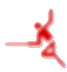 Szermiercza Sportowa Szkoła Podstawowa nr 85we Wrocławiu ul. Traugutta 37SZKOLNY ZESTAW  PODRĘCZNIKÓWW ROKU SZKOLNYM 2023/2024EDUKACJA WCZESNOSZKOLNAKLASA 1   KLASA 2KLASA 3KLASA 4KLASA 5KLASA 6KLASA 7KLASA 8W  ROKU SZKOLNYM 2023/24 RODZICE KUPUJĄ NASTĘPUJĄCE PODRĘCZNIKI, KTÓRE NIE SĄ OBJĘTE DOTACJĄ:KLASA  1RELIGIA: „Poznaję Boży świat” cz.1, podręcznik+ ćwiczenia, autorzy: ks.  dr K.Mielnicki, E.Kondrak, Wydawnictwo: Jedność – KielceKLASA  2RELIGIA: „Odkrywam Królestwo Boże”,  podręcznik + ćwiczenia, autorzy: ks. dr  Krzysztof Mielnicki , Elżbieta Kondrak, Wydawnictwo: Jedność –KielceKLASA  3RELIGIA: „ Poznaję Jezusa 3”, podręcznik + ćwiczenia , autorzy: ks. dr K.Mielnicki, E.Kondrak,   Wydawnictwo: Jedność –Kielce 2022KLASA  4J.NIEMIECKI: „Und so weiter EXTRA 1”  podręcznik + zeszyt ćwiczeń , M. Kozubska, E. Krawczyk, L.Zastąpiło, wyd. PWN                     RELIGIA: „Odkrywam życie z Jezusem”.  Ks. K. Mielnicki, E. Kondrak Wyd. Jedność KielceKLASA 5J.NIEMIECKI: „Und so weiter EXTRA 2”  podręcznik + zeszyt ćwiczeń , M. Kozubska, E. Krawczyk, L.Zastąpiło, wyd. PWN                     RELIGIA: „Szczęśliwi, którzy szukają prawdy”,  ks. dr K.Mielnicki, E.Kondrak, Wyd. JednośćKLASA 6:J.NIEMIECKI: „Punkt kl.6”  podręcznik + zeszyt ćwiczeń , A. Potapowicz, wyd. WSiP                         RELIGIA: „Szczęśliwi, którzy odkrywają piękno”, ks. K Mielnicki, E. Kondrak   Wydawnictwo: JEDNOŚĆ KLASA 7:RELIGIA „Szczęśliwi, którzy czynią dobro” ks. K Mielnicki, E. Kondrak   Wydawnictwo: JEDNOŚĆ KLASA 8:RELIGIA: „Błogosławieni, którzy ufają Jezusowi”, Ewelina Parszewska, ks. K Mielnicki, E. Kondrak,    Wydawnictwo: JEDNOŚĆPrzedmiot Tytuł podręcznika/  autor/wydawnictwo Edukacja wczesnoszkolna „Ja, Ty, My Radosne odkrywanie świata” cz.1 i cz.2„Ja, Ty, My Na tropach matematyki” cz.1 i cz.2 .J.  Białobrzeska,  wyd. DidaskoJęzyk angielski „Bugs Team 1”   podręcznik + ćwiczenia,     C. Read, A. Soberon,   wyd. MacmillanReligia „Poznaję Boży świat” cz 1, podręcznik+ ćwiczenia, autorzy: Komisja Wychowania Katechetycznego KEP  red. K.Mielnicki, E.Kondrak, Wydawnictwo: Jedność –KielcePrzedmiot Tytuł podręcznika/ autor/ wydawnictwo Edukacja wczesnoszkolna „Ja, Ty, My – Radosne Odkrywanie Świata” „Ja, Ty, My - Na tropach matematyki”  .J.  Białobrzeska,  wyd. DidaskoJęzyk angielski  „Bugs Team 2”  podręcznik + ćwiczenia,   C. Read, A. Soberon, M. Toth wyd. MacmillanReligia „Odkrywam Królestwo Boże”,  podręcznik + zeszyt ćwiczeń, recenzenci: ks. dr  Krzysztof Mielnicki , Elżbieta Kondrak, Wydawnictwo: Jedność –KielcePrzedmiot Tytuł podręcznika/ autor/ wydawnictwo Edukacja wczesnoszkolna „Ja, Ty, My – Radosne Odkrywanie Świata” „Ja, Ty, My - Na tropach matematyki” +   ćwiczenia do matematyki cz.1 i 2.„Ja, Ty, My Dziennik badacza świata”  Ćwiczenia cz. A i B   J.  Białobrzeska,  wyd. DidaskoJęzyk angielski  „Bugs Team 3”  podręcznik + ćwiczenia,   M. Kondro, E. Papiol  wyd. MacmillanReligia „ Poznaję Jezusa 3”, podręcznik + ćwiczenia , autorzy: ks. dr K.Mielnicki, E.Kondrak,   Wydawnictwo: Jedność –Kielce 2022Przedmiot Tytuł podręcznika/ autor/ wydawnictwo J.  polski „Zamieńmy słowo” klasa 4 I. Bartol, J. Michalak, M. Biskupska-Duda+ zeszyt ćwiczeńWyd. WSiPHistoriaWczoraj i dziś – podręcznik do historii  dla klasy czwartej szkoły podstawowej, Grzegorz Wojciechowski, B. Olszewska,                  W. Surdyk – Fertsch,  wyd.  Nowa Era J. angielski„ Brainy kl. 4” podręcznik + zeszyt ćwiczeń,  Nick Beare , wyd. Macmillan                               Matematyka Matematyka  z kluczem, cz.1, cz.2, podręcznik + zeszyt ćwiczeń, Marcin Braun, Agnieszka Mańkowska, Małgorzata Paszyńska, wyd. Nowa Era 2020Przyroda „Tajemnice przyrody” podręcznik do przyrody dla klasy czwartej szkoły podstawowej + zeszyt ćwiczeń M. Marko-Worłowska,  F. Szlajfer, J. Stawarz, + zeszyt ćwiczeń ,  wyd. Nowa Era Plastyka „Do dzieła!” - podręcznik do plastyki dla klasy czwartej szkoły podstawowej J. Lukas, K. Onak, wyd. Nowa EraMuzyka„Klucz do muzyki” podręcznik do kl. 4, U. Smoczyńska, K. Jakóbczak – Drążek, A. Sołtysik, wyd. WSiPTechnika„Jak to działa?” podręcznik do techniki dla klasy czwartej szkoły podstawowej    L. Łabecki, M. Łabecka, wyd. Nowa Era                            Informatyka„Lubię to!” NEON podręcznik do informatyki dla klasy czwartej szkoły podstawowej. Nowa edycja 2023-2025  M. Kęska,                                     wyd. Nowa EraReligia „Odkrywam życie z Jezusem”.  Ks. K. Mielnicki, E. KondrakWyd. Jedność KielceJ. niemiecki„Und so weiter EXTRA 1”  podręcznik + zeszyt ćwiczeń , M. Kozubska, E. Krawczyk, L.Zastąpiło, wyd. PWN                     Przedmiot Tytuł podręcznika /autor/wydawnictwoJ.  polski „Słowa z uśmiechem” - Literatura i kultura -  podręcznik do szkoły podstawowej, kl. 5                                                                          „Słowa z uśmiechem” -  Nauka o języku i ortografia  podręcznik do kl. 5                                                                                                      „Słowa z uśmiechem”  - Gramatyka i ortografia. Zeszyt ćwiczeń kl.5,   Ewa Horwath, Anita Żegleń , wyd. WSiPHistoriaWczoraj i dziś – podręcznik do historii dla klasy piątej szkoły podstawowej, Grzegorz Wojciechowski,  wyd.  Nowa Era + zeszyt ćwiczeńJ. angielski„ Brainy kl. 5” podręcznik + zeszyt ćwiczeń,  Nick Beare , wyd. Macmillan                               Matematyka „ Matematyka z kluczem” cz.1, cz.2. Podręcznik do klasy piątej szkoły podstawowej, M. Braun,M.Paszyńska, A. Mańkowska  + zeszyt ćwiczeń, wyd. Nowa EraBiologia„Puls życia” podręcznik do biologii dla klasy piątej szkoły podstawowej, M. Sęktas, J. Stawarz wyd. Nowa Era Geografia„Planeta nowa” podręcznik do geografii dla klasy piątej szkoły podstawowej, F. Szlajfer, Z. Zaniewicz, T. Rachwał, R. Malarz, wyd. Nowa Era Plastyka „Do dzieła!” - podręcznik do plastyki dla klasy piątej szkoły podstawowej J. Lukas, K. Onak, wyd. Nowa EraMuzyka„Klucz do muzyki” podręcznik do kl. 5, U. Smoczyńska, K. Jakóbczak – Drążek, wyd. WSiPTechnika„Jak to działa?” podręcznik do techniki dla klasy piątej szkoły podstawowej    L. Łabecki, M. Łabecka, wyd. Nowa Era                            Informatyka„Lubię to!” podręcznik do informatyki dla klasy piątej szkoły podstawowej  M. Kęska, wyd. Nowa Era                           Religia „Szczęśliwi, którzy szukają prawdy”, podręcznik +zeszyt ćwiczeń,  ks. dr K.Mielnicki, E.Kondrak, Wyd. JednośćJ. niemiecki  „Punkt kl.5”  podręcznik + zeszyt ćwiczeń , A. Potapowicz, wyd. WSiP                                               Przedmiot Tytuł podręcznika /autor/wydawnictwoJ.  polski „Słowa z uśmiechem” - Literatura i kultura-  podręcznik do szkoły podstawowej, kl. 6                                                                         „Słowa z uśmiechem” -  Nauka o języku i ortografia kl.6  Ewa Horwath, Anita Żegleń , wyd. WSiP„Słowa z uśmiechem”  - Gramatyka i ortografia. Zeszyt ćwiczeń kl.6,   Ewa Horwath, Anita Żegleń , wyd. WSiPHistoriaWczoraj i dziś – podręcznik do historii  dla klasy szóstej szkoły podstawowej, Grzegorz Wojciechowski, B. Olszewska,                  W. Surdyk – Fertsch,  wyd.  Nowa Era + zeszyt ćwiczeńJ. angielski„ Brainy kl. 6” podręcznik + zeszyt ćwiczeń,  K. Stannett , wyd. Macmillan                               Matematyka „ Matematyka z kluczem” cz.1, cz.2. Podręcznik do klasy szóstej szkoły podstawowej, M. Braun,M.Paszyńska, A. Mańkowska  + zeszyt ćwiczeń, wyd. Nowa EraBiologia„Puls życia” podręcznik do biologii dla klasy szóstej szkoły podstawowej J. Stawarz, wyd. Nowa Era Geografia„Planeta nowa” podręcznik do geografii dla klasy szóstej szkoły podstawowej, D. Szczypiński, T. Rachwał, R. Malarz, wyd. Nowa Era Plastyka „Do dzieła!” - podręcznik do plastyki dla klasy szóstej szkoły podstawowej J. Lukas, K. Onak, wyd. Nowa EraMuzyka„Klucz do muzyki” podręcznik do kl. 6, U. Smoczyńska, K. Jakóbczak – Drążek, wyd. WSiPTechnika„Jak to działa?” podręcznik do techniki dla klasy szóstej szkoły podstawowej    L. Łabecki, M. Łabecka, wyd. Nowa Era                            Informatyka„Lubię to!” podręcznik do informatyki dla klasy szóstej szkoły podstawowej  M. Kęska, wyd. Nowa Era                           Religia „Szczęśliwi, którzy odkrywają piękno”, ks. K Mielnicki, E. Kondrak   Wydawnictwo: JEDNOŚĆJ. niemiecki„Punkt kl.6”  podręcznik + zeszyt ćwiczeń , A. Potapowicz, wyd. WSiPPrzedmiot Tytuł podręcznika /autor/ wydawnictwoJ.  polski „Zamieńmy słowo” kl.7 + zeszyt ćwiczeńA. Karolczyk-Kozyra, D. Kujawa-Weinke, A. Sieńczuk, M. KrajewskaWyd. WSiPHistoriaWczoraj i dziś – podręcznik do historii  dla klasy siódmej szkoły podstawowej, S. Roszak, A. Łaszkiewicz, J. Kłaczkow ,                 wyd.  Nowa Era (nowa edycja 2020)J. angielski„ Brainy kl. 7” podręcznik + zeszyt ćwiczeń,  C. McBeth, K. Stannett , wyd. Macmillan                               J. niemiecki „Magnet smart 2” – G. Motta, wyd. LektorKlett , podręcznik + zeszyt ćwiczeńMatematyka „ Matematyka wokół nas”  Podręcznik do klasy siódmej szkoły podstawowej, A.Drążek, E. Duvnjak, E. Kakiernak – Jurkiewicz, M. Wójcicka , wyd. WSiP + zeszyt ćwiczeń Biologia„Puls życia” podręcznik do biologii dla klasy siódmej szkoły podstawowej, M. Jefimow,  wyd. Nowa era (bez zeszytu ćwiczeń)Fizyka„Spotkania z fizyką” G. Francuz-Ornat, T. Kulawik, M. Nowotny Różańska, wyd. Nowa Era (bez zeszytu ćwiczeń)Chemia„Chemia nowej ery”,  J. Kulawik, T. Kulawik, M. Litwin + Zeszyt ćwiczeń, wyd. Nowa EraGeografia„Planeta Nowa” – podręcznik do geografii dla kl. VII szkoły podstawowej, R. Malarz, M. Szubert,T. Rachwał  wyd. Nowa Era            + zeszyt ćwiczeńPlastyka „Do dzieła!” - podręcznik do plastyki dla klasy siódmej szkoły podstawowej M. Ipczyńska, N. Mrozowiak, wyd. Nowa eraMuzyka„Klucz do muzyki” podręcznik do kl. 7, U. Smoczyńska, K. Jakóbczak – Drążek, wyd. WSiPInformatyka„Lubię to!” podręcznik do informatyki dla klasy siódmej szkoły podstawowej  G. Koba, wyd. Nowa era                           Religia „Szczęśliwi, którzy czynią dobro” ks. K Mielnicki, E. Kondrak   Wydawnictwo: JEDNOŚĆ Przedmiot Tytuł podręcznika /autor/ wydawnictwoJ.  polski „Bliżej słowa”, kl. 8, Ewa Horwath, G. Kiełb , podręcznik + zeszyt ćwiczeń  wyd. WSiPHistoria„Wczoraj i dziś” – podręcznik do historii  dla klasy ósmej szkoły podstawowej, R. Śniegocki, A. Zielińska wyd.  Nowa eraJ. angielski„ Brainy kl. 8” podręcznik + zeszyt ćwiczeń, C.McBath , wyd. Macmillan                               J. niemiecki „Magnet smart 3” – G. Motta, wyd. LektorKlett dla kl.8b, podręcznik Matematyka „ Matematyka wokół nas”  Podręcznik do klasy ósmej szkoły podstawowej, A.Drążek, E. Duvnjak, E. Kakiernak – Jurkiewicz, M. Wójcicka, wyd. WSiP +  zeszyt ćwiczeńBiologia„Puls życia” podręcznik do biologii dla klasy ósmej szkoły podstawowej, B. Sągin, A. Boczarowski, M. Sęktas  ,  wyd. Nowa Era (bez zeszytu ćwiczeń)Fizyka„Spotkania z fizyką” podręcznik do fizyki dla klasy ósmej szkoły podstawowej G. Francuz-Ornat, T. Kulawik, M. Nowotny Różańska, wyd. Nowa Era (bez zeszytu ćwiczeń)Chemia„Chemia nowej ery”,  J. Kulawik, T. Kulawik, M. Litwin + Zeszyt ćwiczeń, wyd. Nowa EraGeografia„Planeta Nowa” – podręcznik do geografii dla klasy ósmej szkoły podstawowej, D. Szczypiński,  T. Rachwał ,wyd. Nowa Era               + zeszyt ćwiczeńInformatyka„Lubię to!” podręcznik do informatyki dla klasy ósmej szkoły podstawowej  G. Koba, wyd. Nowa Era                           Wiedza o społeczeństwie„Dziś i jutro” Podręcznik do wiedzy o społeczeństwie dla szkoły podstawowej I. Janicka, A. Janicki, A. Kucia-Maćkowska, T. Maćkowski, podręcznik, wyd. Nowa EraEdukacja dla bezpieczeństwa„Żyję i działam bezpiecznie” Podręcznik do edukacji dla bezpieczeństwa dla szkoły podstawowej , J. Słoma, wyd. Nowa EraReligia 	„BŁOGOSŁAWIENI, KTÓRZY UFAJĄ JEZUSOWI”, Ewelina Parszewska, ks. K Mielnicki, E. Kondrak,    Wydawnictwo: JEDNOŚĆ